Research on the Construction of Ideological and Political Teaching Content and Characteristic Effect of "Introduction to World Classic Movies" Driven by ValueChen Yuehong 1, Jiang Fan 2, Yu Fanchao 31. School of Humanities, Social Sciences and Law, Harbin Institute of Technology, Heilongjiang Harbin, China;2. Sports department, Harbin Institute of Technology, Heilongjiang Harbin, China;3.School of Architecture, Harbin Institute of Technology, Heilongjiang HarbinAbstract: The ideological and political education of the course of "Introduction to the world classic films" is a comprehensive art aesthetic. Because of its more vivid, three-dimensional, full and diversified aesthetics, it can greatly enhance the contemporary college students' audio-visual aesthetic power and moral judgment. The classic film has its profound philosophy, connotation and profound thought, This is enough to guide the mainstream values of contemporary college students. From the structure of the content, the selection of knowledge points and the teaching method, the course is suitable for its guiding ideology, forming a classroom teaching system reflecting the teaching idea of "taking students as the main body and teachers as the leading", which further deepens the reform of teaching content, implements the renewal of teaching ideas and the reform of teaching ideas, It has greatly improved the teaching quality inside and outside the classroom, and has the demonstration function.[Chen Yuehong, Jiang Fan, YU Fanchao. Research on the Construction of Ideological and Political Teaching Content and Characteristic Effect of "Introduction to World Classic Movies" Driven by Value. Researcher 2020;12(9):75-79]. ISSN 1553-9865 (print); ISSN 2163-8950 (online). http://www.sciencepub.net/researcher. 8. doi:10.7537/marsrsj120920.08.Keywords: Ideological and political; method; value; leadingTeaching development fund project of Harbin Institute of Technology (Course Ideological and political) Project No.: xsz20191071. Research backgroundIdeological and political education of the course of "Introduction to world classic films" is an elective course for the core course of cultural quality of Undergraduates in Harbin Institute of technology. It is an art course. According to the characteristics of art courses, it is constructed to cultivate students' higher aesthetic taste, combine with the socialist core values, and take the classic films which are shining in the history of human culture as reference, With the method of integrating theory with practice and Integrating Ideological and political thoughts into teaching, we can help contemporary college students establish and cultivate their dialectical materialist thinking method, A Swiss psychologist once said, "the main purpose of education is to create people who can innovate rather than simply repeat what their predecessors have done.", The purpose of this course is to make good use of what is already available for the purpose of "transformation" and "transcendence."[1] this course is a unique way to optimize, integrate and select the most basic and important teaching contents that meet the teaching needs of general education, At the same time, it has formed a more scientific, systematic, reasonable and relatively complete knowledge structure.2. Research contentsChapter one introduction（1） Teaching requirements and methodsGuide contemporary college students to understand the meaning of classic film art works and texts from different perspectives, multi angles and multi-level, and feel the information and value transmitted to us by film art works. Cultivate the correct aesthetic outlook of contemporary college students and initially establish the guiding thinking framework of the course.（2） Teaching and discussion contentsKey points of knowledge: Film as a special ideology, development, application, classification; artistic value.Course orientation, guiding ideology, teaching methods, examination methods and requirements, guidance level, film as a special ideology, the role of classic lines in promoting the film. 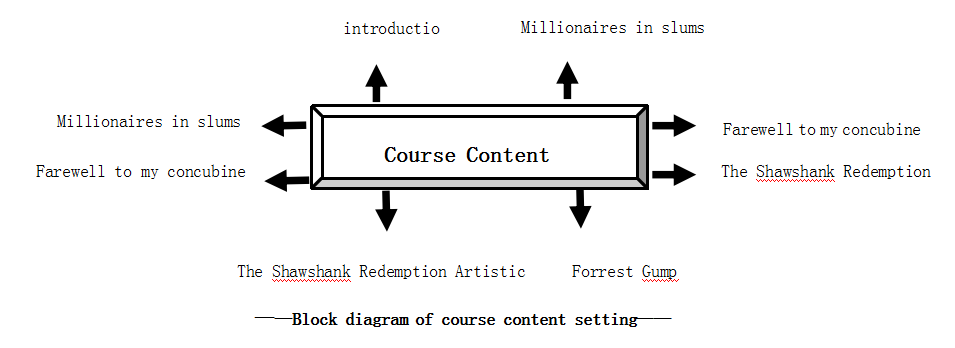 The second chapter of "the quickest introduction of slumdog"（1） Teaching requirements and methodsThrough the study and analysis of this unit, students can know that the film is a combination of narrative and modeling, and experience the film's non conceptualization and profound implication. In the movie "millionaire in the Slum", the words "don't give up just to find you" and "firmly believe in your choice" provide the right values and development direction for today's young people. Life is not smooth, The tide of the times can not be changed, only their own attitude towards life can be changed, and only by adhering to it can we see a brighter dawn. Students are required to actively participate in classroom discussion, form their own views, express boldly, and the teacher summarizes the unit.（2） Teaching and discussion contentsKey points of knowledge:The film is a combination of narrative and modeling, the historical and cultural background and analysis of the film's introduction, the narrative of the Three Musketeers and the deep meaning of the cultural level, theme setting, plot expression, reflection on scene performance, plot response by imitating Happy Dictionary, pushing action of classic lines, etc."The millionaire in the Slum" -- introduced to mainland China at the fastest speed. The film tells the story of the protagonist jema's participation in the TV answer show and his final success. These questions involve many fields and seem irrelevant, but they can connect the protagonist's memories appropriately. Meanwhile, the film also shows us the local customs and customs in the memories, However, the two brothers, who have been exiled from the slums, are suffering from various kinds of tragedies, such as the tragedies of his brother and his mother, who have been exiled from the slums by his brother and his mother, In his heart, the most important thing is emotion and justice, so he can go through all kinds of hardships to find latica. He is willing to be poor and laugh at life, This kind of good mentality and quality is also an indispensable factor for his future success. In the end of the film, Gemma won the grand prize after many tests, and met Latika again. Meanwhile, Shalim also gave his life for his brother, because for him, his conscience is not lost, Through jema's success, the film conveys such a message to people: small people can also succeed through struggle and effort. Yes, when one has enough experience accumulation and conscience, success is doomed.Chapter three the combination of sound and picture: Farewell My Concubine（1） Teaching requirements and methodsThrough the study and analysis of this unit, students can know that the film is the combination of sound and picture. Meanwhile, Cheng Dieyi in the film interprets the persistent spirit of an ordinary person to defend his faith no matter what situation. Therefore, it arouses people's thinking about the fate of the nation and the value of life. Students are required to actively participate in the classroom discussion, form their own views and express them boldly, The teacher summarizes the unit.（2） Teaching and discussion contentsKey points of knowledge:Film is the combination of sound and picture, historical and cultural background and analysis of one of the 50 must see works, character psychological analysis, interesting phenomenon, boring theory, plot expression, reflection on scene performance, style is a symbol of artistic maturity, props undertake the development of plot, emotional foil, laying of suspense, construction of spectacle, construction of structure and classic linesAnd so on.A classic line stands for a movie, because it reflects a truth behind it, or represents a state of mind, and carries a feeling. In farewell my concubine, apprentice xiaolaozi looks at the "corner" and cries out in the ups and downs of people's cheers: "how can they become a corner? How many beatings do they have?" combined with all kinds of grievances, we can realize the difficulty of success and the difficulty of struggle, We will be shocked and encouraged. "If you want to be distinguished in front of you, you must suffer later." by combining the experience of the characters, we are inspired by the values. This is the influence of classic lines on us.Chapter four The Shawshank Redemption, a combination of time and space, is an excellent inspirational film（1） Teaching requirements and methods Through the study and analysis of this unit, the students will know that the film is the combination of time and space. This film has a profound idea, and many lines in the film have been widely spread. Redemption, a term endowed with sacred meaning, is no longer the protagonist of this redemption, but a wise man who has experienced countless hardships. Under the dual guidance of discipline and the Bible, the main character of this redemption is not God, He has a strong will and a means to make a living. The process of redemption is no longer just a flight, but growing up unconsciously has become an indispensable part. Believing in yourself, not giving up hope, not giving up efforts, patiently waiting for his own glory in life is the shawshank redemption. Students are required to actively participate in class discussion, form their own views and express boldly, The teacher summarizes the unit.（2） Teaching and discussion contents   Key points of knowledge:The film is the combination of time and space, the historical and cultural background and analysis of the introduction of the film into mainland China, and there are two aspects of life shown in the film. The most important thing is that they can support us to go strong when we are in the most difficult and helpless situation. There must be no blame for hope and belief,The role of the film in the expression of the theme, the plot and the film.Chapter five: the true story of Forrest Gump: never forget your original intention, keep your dream in mind and try to do the right thing（1） Teaching requirements and methodsThrough the study and analysis of this unit, make students know that the movie is the metaphor of signifier and signifier; at the same time, no matter what the next step Forrest Gump will face, he can always accept calmly, and make himself the best, be the best of himself, never forget his original intention. Students are required to actively participate in class discussion, form their own views, express boldly, and the teacher summarizes the unit.（2） Teaching and discussion contents   Key points of knowledge:The movie refers to the metaphor of signifier and signifier, the historical and cultural background and analysis of the film's introduction into mainland China, the original intention shown in the film, the firm progress, the breakthrough of obstacles, the completion of recasting, and the achievement of the peak of one's life. The film's narrative and deep meaning of cultural level, theme setting, plot expression, reflection on scene performance and the promotion of classic lines, etc.The true story of Forrest Gump: never forget your original intention. Keep your dream in mind and try to do the right thing. "Life is like a piece of chocolate. You never know what the next piece is." when there are difficulties in the future, you will unconsciously think of this sentence and motivate yourself. What's more, you will regard the classic lines in the film as your motto and practice it all your life, The influence of film classic lines on people is not only the decision of a certain thing, but also the trend of life. It is the essence of the film and the ideal or experience of countless people. When you resonate with it, it has already had an impact on you. The influence is imperceptible, silent and profound.3. Characteristics of teaching content construction and classroom effectThe content of the course is novel and the classroom information is large. It timely introduces the feelings of home and country, the spirit of responsibility, scientific and ethical quality, etc. into the teaching, and introduces the latest development achievements of the discipline into the teaching. The basic and advanced nature of the course content, and the relationship between classics and modernity are handled properly, We should pay attention to value guidance in aesthetics. We should promote the ideological and political teaching of the course of "guide to the world classic movies" to the philosophical perception of the world and life as well as the sound and painting scenes to create a sustainable development based on Contemporary College Students' ideal and belief and socialist core values in the teaching process, This course carries out the teaching concept of "artistry, vividness and usefulness", actively explores diversified teaching methods, and forms colorful individual wonderful classroom. The classroom effect is very good, Students actively participate in the study of the course and speak enthusiastically. 1. The teaching efficiency is high. Teachers can constantly explore the reform of teaching links and methods, highlight the key points and difficulties of teaching, so they can complete all teaching tasks according to the requirements of the syllabus within the specified class hours. 2. The teaching quality is excellent. The teaching is enlightening and profound, Pay attention to the cultivation of students' innovative spirit and comprehensive quality. For example, in the teaching, review, examination and other links, great attention is paid to leaving students with a certain space for independent thinking, so that students can use their own brains and hands, and give them room for further study. For example, according to the relevant contents of the course, let students make ppt by themselves, Students combine rational thinking and perceptual intuitive understanding organically in the process of production, which improves their interest in learning and achieves good results. 3. Teachers have good teaching attitude, rigorous scholarship, high sense of responsibility and good professional ethics. The teachers prepare lessons conscientiously and fully, have teaching plans and meet the requirements of standards. They give lectures seriously and responsibly, and strictly implement the teaching plan,4. Combine theory with practice and pay attention to teaching and educating people. Teachers not only connect closely with practice in teaching, but also dare to face up to, study and answer the problems existing in students' ppt production. The principle of "four ones" is to build a platform, create an atmosphere, explore a way and make a PPT achievement.The setting of the above contents and the production of PPT realize the integration of picture, text, sound and image. The classroom teaching mode under the multimedia environment is created. The combination of dynamic and static, and the fusion of sound and emotion can make the vision and hearing use together, stimulate the sense organs from various aspects, and obtain information to the maximum extent, so as to improve the teaching effect and teaching efficiency.4. ConclusionGuided reading of world classic movies combines general education with ideological and political education to enhance students' value identification and theoretical self-confidence in general education. The implementation scope of this course includes all students who choose cultural quality education courses for students of various majors, Therefore, the scope of the benefit is wide and includes students of various disciplines. Film is the emotion "included in a certain sound relationship."[2]combined with the school's requirements for the comprehensive reform of "curriculum ideological and political education", the mainstream culture of socialism is re standardized by dividing the field of culture. "The reason why the excellent works of art can be famous forever is that they leave with emotion, while those who read are immersed in it, In addition to its exquisite artistic skills, what is more important is that the works exude endless spiritual charm, which is the "ultimate concern" of excellent works of art to the society. It can move students through works, arouse students' national feelings, sense of responsibility, scientific and ethical qualities with real and natural emotions, so as to make moral education "silent”, The ideological and political content is permeated and penetrated into every link of the teaching process, so that the contemporary college students have a higher correct and positive aesthetic outlook, values and outlook on life. At the same time, the highest level that the film can achieve is to help tell the content that is not or can not be expressed in the picture, so as to realize the integrity of the film narration.[3] The so-called classic must be constantly read and always new. In different times, it can always be endowed with new cultural connotation. On the other hand, the so-called classic, its spiritual core is consistent. Regardless of the vicissitudes of life, it can always inspire generations of people with its powerful appeal. The lines in classic movies also give people guidance, such as farewell my concubine, One of the most classic lines is "you have to be yourself", "if you want to be famous, you must suffer first and then" and "if you are not mad, you will not survive". First of all, each of us must have our own dream to realize, big or small. But for these so-called "Dreams", no matter how big or small, even if it is small enough to simply want to eat a big meal, It is up to us to achieve our own success. Of course, we need the help of our parents, teachers and classmates on our way to success, but those are external factors. No matter how much others help you, if you don't work hard, you will eventually end up in failure. Therefore, everyone is the same, you have to "make your own success" and "if you want to be distinguished in front of others, you must suffer first and then suffer”, No one can succeed casually. Maybe you only see the brilliance of others after their success, but not the hard work and sweat they have paid for their success. Therefore, ideological and political education in the course of "Introduction to world classic films" has its own principles in the construction of teaching contentReference:Lu Jie. On adaptation and Transcendence in education, P. 21, China Education Press, 1985.Schiller: Letters on aesthetic education, P. 346, China Federation of literary and art publishing company, 1984.Jameson, postmodernism and cultural theory, Peking University Press, 1997, pp. 208-210.[Authors] Chen Yuehong, Professor, School of Humanities, Social Sciences and Law, Harbin Institute of Technology. Jiang Fan, Lecturer, Sports department, Harbin Institute of Technology.Yu Fanchao, Counselor, Harbin Institute of Technology.9/25/2020